	Fresno County Waterworks District 18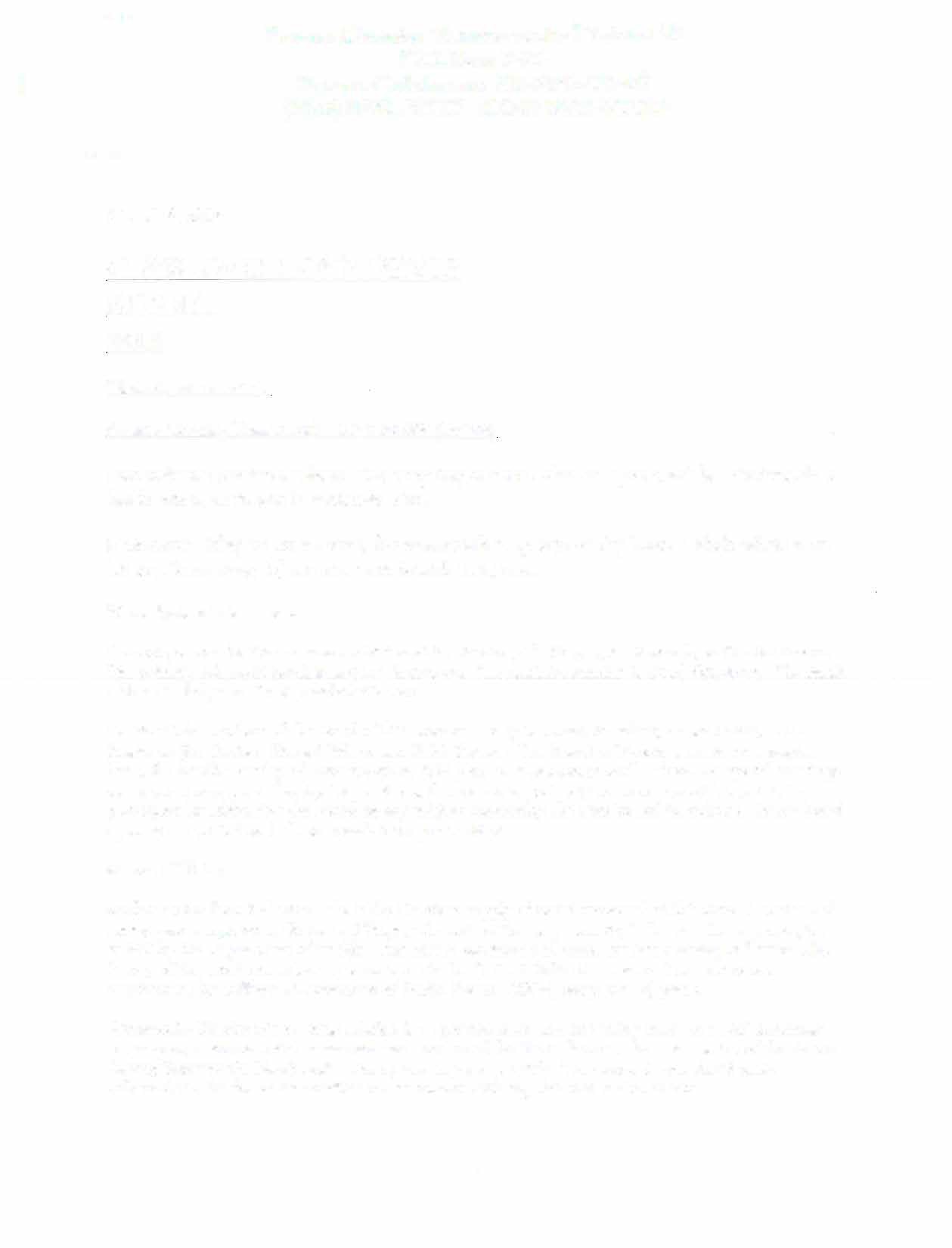 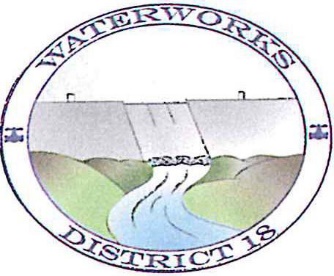 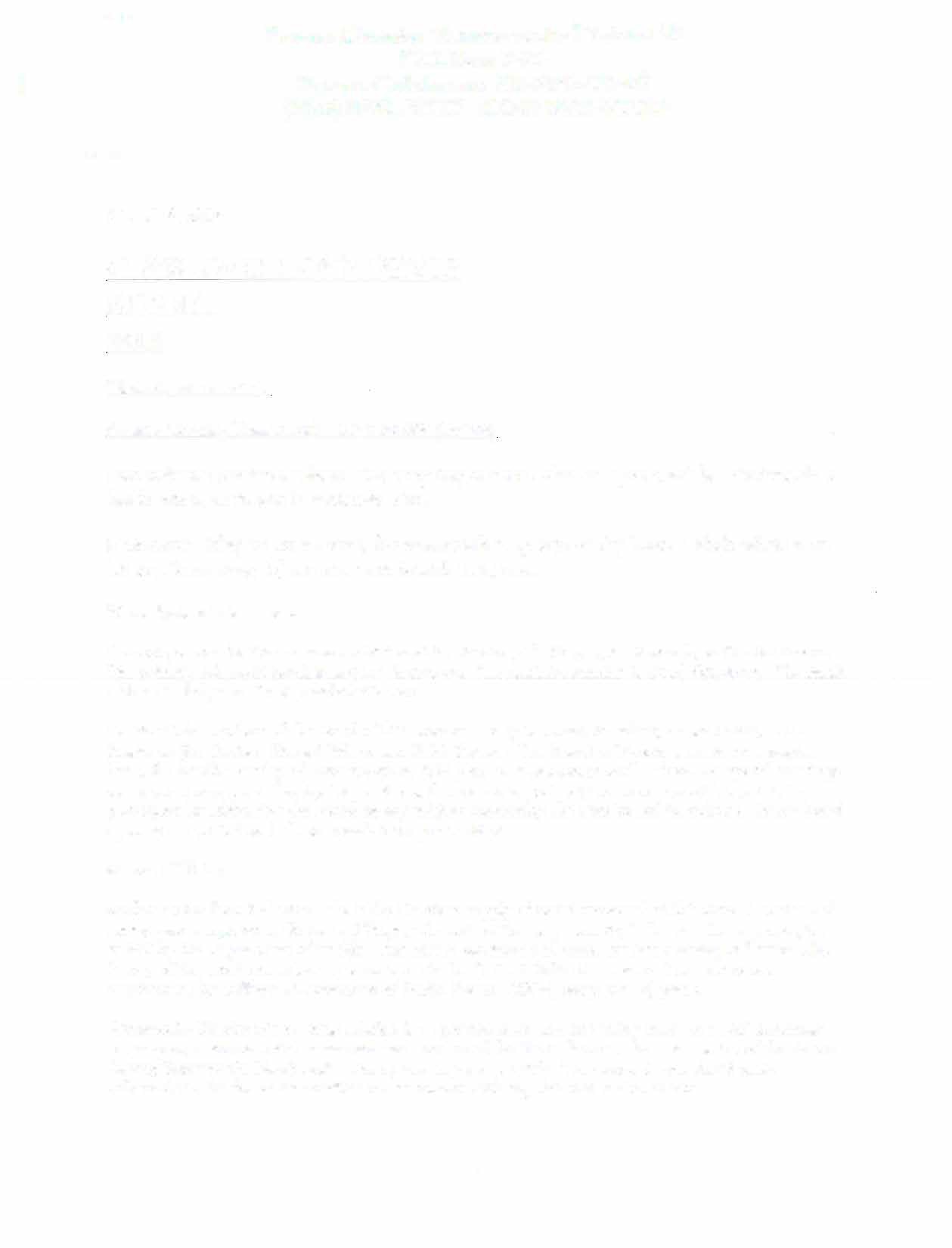 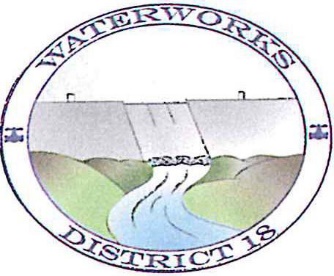 P.O Box 846Friant, California. 93626-0846(559) 822-3575June 25, 2023CONSUMER CONFIDENCE.REPORT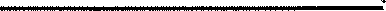 _2022.Water System CA1010062 – Mira Bella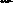 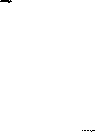 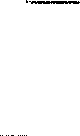 Fresno – County Waterworks District #18Este informe contiene informacion muy importante sobre su agua potable. Traduzcalo o hable con alguien que lo entienda bien.Daimntawv tshaj tawm no muaj lus tseemceeb txog koj cov dej haus. Tshab txhais nws, los yog tham nrog tej tug neeg uas totaub txog nws.Water System Information.Contact persons for Waterworks District are Diego Noriega, Agustin Antunez or Nathan Lopez. The primary telephone number is (559) 822-3575. The facsimile number is (559) 822-3577. The email address is Noriegadiego79@gmail.com.District #18's members of the Board of Directors are: George Ritchie, President, Alfred Constable, Richard Davidson, Jerry Jorge and Mike Collins. The Board of Directors meets on a regular basis, the fourth Monday of every month at 6:oo p.m. at Friant Depot Shell.  There are  special meetings called when necessary. During the meetings, there is an opportunity for members of the public to participate by addressing the Board on any subject concerning the District and its policies. Water board agendas are posted on bulletin boards throughout Friant.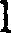 Source of Water.Water from three (3) wells is the District's supply of water processed at this time. Sources of drinking water (both tap and bottled water) include rivers, lakes, streams, ponds, reservoirs, springs and wells.  As water travels through the ground and over the surf ace of the land, it dissolves naturally occurring minerals and, in some cases, radioactive material and can pick up substances resulting from the presence of animals or from human activity.Waterworks District 18's ongoing mission is to provide clean and refreshing water to all its' customers. Attached you will find the contaminants that District 18 samples for. In this report you will find listings of contaminants which were detected and information about those contaminants. The District's primary concern regarding water is the quality of the water supplied to its customers. Some people may be more vulnerable to contaminants in drinking water than the general population. Immuno­ compromised persons such as persons with cancer undergoing chemotherapy, persons who have undergone organ transplants, people with HIV/ AIDS or other immune system disorders, some elderly and infants can be particularly at risk from infections. These people should seek advice about drinking water from their health care providers. The safe drinking hotline is (1-800-426-4791).In order to ensure that tap water is safe to drink, the U.S. Environmental Protection Agency (USAPA) and the State Water Resources Control Board prescribe regulations that limit the amount of certain contaminants in water provided by public water systems. State Board regulations also establish limits for contaminants in bottled water that provide the same protection for public health.The District is required to monitor your drinking water for specific contaminants on a regular basis.  Results of regular monitoring are an indicator of whether or not your drinking water meets health standards.  During the calendar year 2018, we did not monitor for 1,2,3-trichloropropane from Well No. 1 – Raw, Well No. 3 – Raw, Well No. 7 – Raw during the second calendar quarter and therefore, cannot be sure of the quality of your drinking water during that time.  This water was monitored in the first quarter of 2018 and no trichloropropane was detectedTEST RESULTS - Water wells numbering 1, 3 and 7.Contaminant	Unit Measure	MCL	PHG/MCLG	Units DetectedThese tests were all done on January 11, 2018.A copy of the complete assessments may be reviewed at:Fresno County Waterworks District #18 17836 N. Friant Road, Friant, CA 93626The District's source water is not affected by any man made pollutants found near urban and farming areas, such as pesticides and herbicides. The water supply is routinely tested for over 100 organic and inorganic compounds, microbial and radiological constituents that are currently regulated by the Environmental Protection Agency and California Department of Water Resources. A copy of the annual report is attached to this report. As you can see, of these many compounds all have a "ND" (non­ detected) to the right of the compound name.The injection of chlorine into the District's water supply insures that there are no contaminants in our drinking water and that the water produced meets the Primary Drinking Water Standard.The sources of drinking water (both tap and bottled water) include rivers, lakes, streams, ponds, reservoirs, springs and wells. As water travels over the surface of the land and through the ground, it dissolves naturally occurring minerals and in some cases, radioactive material and can pick up substances resulting from the presence of animals or from human activity.Contaminants that maybe present in source water include:Microbial contaminants, such as viruses and bacteria that may come from sewage treatment plants, septic systems, agricultural livestock operations and wildlife.Inorganic contaminants, such as salts and metals that can be naturally occurring or result from urban storm water runoff, industrial or domestic wastewater discharges, oil and gas production, mining or farming.Pesticides and herbicides that may come from a variety of sources such as agriculture, urban storm water runoff and residential uses.Organic chemical contaminants, including synthetic and volatile organic chemicals that are by-products of industrial processes and petroleum production and can also come from gas stations, urban storm water runoff, agricultural application and septic systems.Radioactive contaminants that can be naturally occurring or be the result of oil and gas production and mining activities.In order to insure that tap water is safe to drink, USEPA and California Department of Water Resources prescribe regulations that limit the amount of certain contaminants in water provided by public water systems.Department regulations also establish limits for contaminants in bottle water that provide the same protection for public health. Monthly,3Waterworks District #18 submits water  samples  for  testing  of contaminants. These tests are also performed for coliform or E.Coli. BSK Analytical Laboratories submit the results directly to SWRCB electronically for their review. Fortunately for the District, we have not detected any evidence of coliform or E.Coli in any of the samples of finished water.Drinking water, including bottled water, may reasonably be expected to contain at least small amounts of some contaminants. The presence of contaminants does not necessarily indicate that water poses a health risk. More information about contaminants and potential health effects can be obtained by calling the USEPA's Safe Drinking Water Hotline (800-426- 4791).If present, elevated levels of lead can cause serious health problems, especially for pregnant women and young children. Lead in drinking water is primarily from materials and components associated with service lines and home plumbing. Waterworks District #18 is responsible for providing high quality drinking water, but cannot control the variety of materials used in plumbing components. When your water has been sitting in your pipes for several hours, youcan minimize the potential for lead exposure by flushing your tap for 30 seconds to 2 minutes before using water for drinking or cooking. If you are concerned about lead in your water, you may wish to have your water tested. Information on lead in drinking water, testing methods, andsteps you can take to minimize exposure is available from the Safe Drinking Water Hotline or athtIp:/lwww.epa.gov/sa{ewaterl1ead.Some people may be more vulnerable to contaminants in drinking water than the general population.  Immune-compromised persons such as persons with cancer undergoing chemotherapy, persons who have undergone organ transplants, people with HIV/AIDS or other immune system disorders, some elderly and infants can be particularly at risk from infections. These people should seek advice about drinking water from their health care providers. USEPA Centers for Disease Control (CDC) guidelines on appropriate means to lessen the risk of infection by Cryptosporidium and other microbial contaminants are available from the Safe Drinking Water Hotline at (800-426-4791.USEPA is reviewing the drinking water standards for arsenic in water. Nitrates in drinking water above 45 mg/L are a health risk for infants of less than six months of age. District water has N/D, non detected.Treated WaterThe raw water from the three (3) wells enters the water plant alternately through a 6" pipe and Chlorine is then added before filtration to disinfect any other contaminants that might be present and to also maintain chlorine residual throughout the distribution system to insure bacteria free water.4The chlorine injected also oxidizes any iron and manganese present in the water, which is then filtered out by green sand pressure vessel filters. This processed water goes into the 213,000 gallon storage tank.	From the storage tank the water enters the distribution system and through the water meters to your hook-up.	There is a monitoring system installed to insure that nothing at the plant goes wrong. If a problem should occur, our operators are notified immediately and the plant will automatically shut itself off. Other measures have been implemented since May 30, 2016 to better secure your delivered water.Test Results - Distribution SystemSampling results showing detection of Coliform BacteriaFresno County Waterworks District #18 is required by Title 22 Section 64423 in regards to routine sampling to complete 2 Total Coliform samples per month. In 2021 there were no Total Coliform positive samples.Sample Results of Treated Well Water* A required process intended to reduce the level of a contaminant in drinking water.Monthly samples for iron and manganese exceeded the MCL for Iron present in the treated water for the month of April. This is a secondary MCL required to be notified and not a danger to health. Attached you fill find information on Iron present in the water. The MCL of iron present in potable water is .3mg/l (milligrams per liter) and the result from sampling was .45 mg/l. Copies of results are in office and can be viewed per request. ConservationThe District has been told by the State of California: "Without expanded conservation efforts and more storage projects, there won't be enough water for the 15 million more people expected to live in the state by 2020". The state report also predicts that the Central Valley could fall far behind in its water needs if new water isn't found. Experts agree that conservation is the least expensive source of a water supply for the Central Valley. The economic benefits of water conservation go far beyond supply. Saving water means saving money on future water rates and fees. Our conservation program promotes practices to "slow the flow". Please doyour part in conserving water. The District has adopted "Conservation Rules" and has        distributed them throughout the Community.Water Service Maintenance - The District owns and maintains water services up to and including the water meter. The portion of the service line behind the meter and up to the house is the customer's responsibility to maintain. If you have a leak behind the meter or need the water shut off for any reason, please contact the District at (559) 822-3575 to turn off the water.  Tampering with the meter is subject to a $175.00 penalty fee and damaging the service is a $500.00 fee.SummaryThe Board of Directors, operators and staff at Fresno County Waterworks District #18 do their very best to assure the highest quality and ample quantity of water to the residents of Friant as economically as possible. All operations are conducted professionally to safeguard the source water and the treated water, (the water that enters your home). If you have any questions about the treatment plant, distribution system or other concerns, please feel free to contact the District office with your questions.Intentionally left blankDEFINITIONSRegulatory Action Level: The concentration of a contaminant, which if exceeded, triggers treatment or others requirements that a water system must follow.Maximum Contaminant Level or MCL: The highest level of a contaminant that is allowed  in drinking water.  Primary MCLs are  set  as  close to  the PHGs (or MCLGs) as is economically and technologically feasible.Secondary MCLs are set to protect the odor, taste and appearance of drinking water.Maximum Contaminant Level Goal or MCLG..:. The level of a contaminant in drinking water below which there  is no known  or  expected  risk  to health. MCLGs are set by the U.S. Environmental Protection Agency (USEPA).Nephelometric Turbidity Unit (NTU): is a measure of the clarity of water. Turbidity in excess of s NTU is just noticeable to the average person.None Detected or ND: The contaminant was not found in the drinking water.Parts per Million (ppm): one part per million corresponds to one minute in two years or a single penny in $10,000.Parts per Billion (ppbl;_one part per billion corresponds to one minute in2,000 years or a single penny in $10,000,000.Primary Drinking Water Standard or PDWS: MCLs for contaminants that affect health along with their monitoring and reporting requirements and surface water treatments requirements.Treatment Technique: A required process intended to reduce the level of a contaminant in drinking water.Public Health Goal or PHG...:_ The level of a contaminant in drinking water below which there is no known or expected risk to health. PHGs are  set  by the California Environmental Protection Agency.Total Coliform; Coliforms are bacteria that are naturally present in the environment and are used as an indicator that other potentially harmful bacteria may be present.Fecal coliforms and E.Coli are bacteria whose presence indicates that the water may be contaminated with human or animal wastes. Microbes in these wastes can cause short-term effects such as diarrhea, cramps, nausea, headaches or other symptoms.  They may pose a special health risk for infants, young children and people with severely compromised immune systems.Flocculate: To cause to aggregate into a flocculent mass, a number of fine suspended particles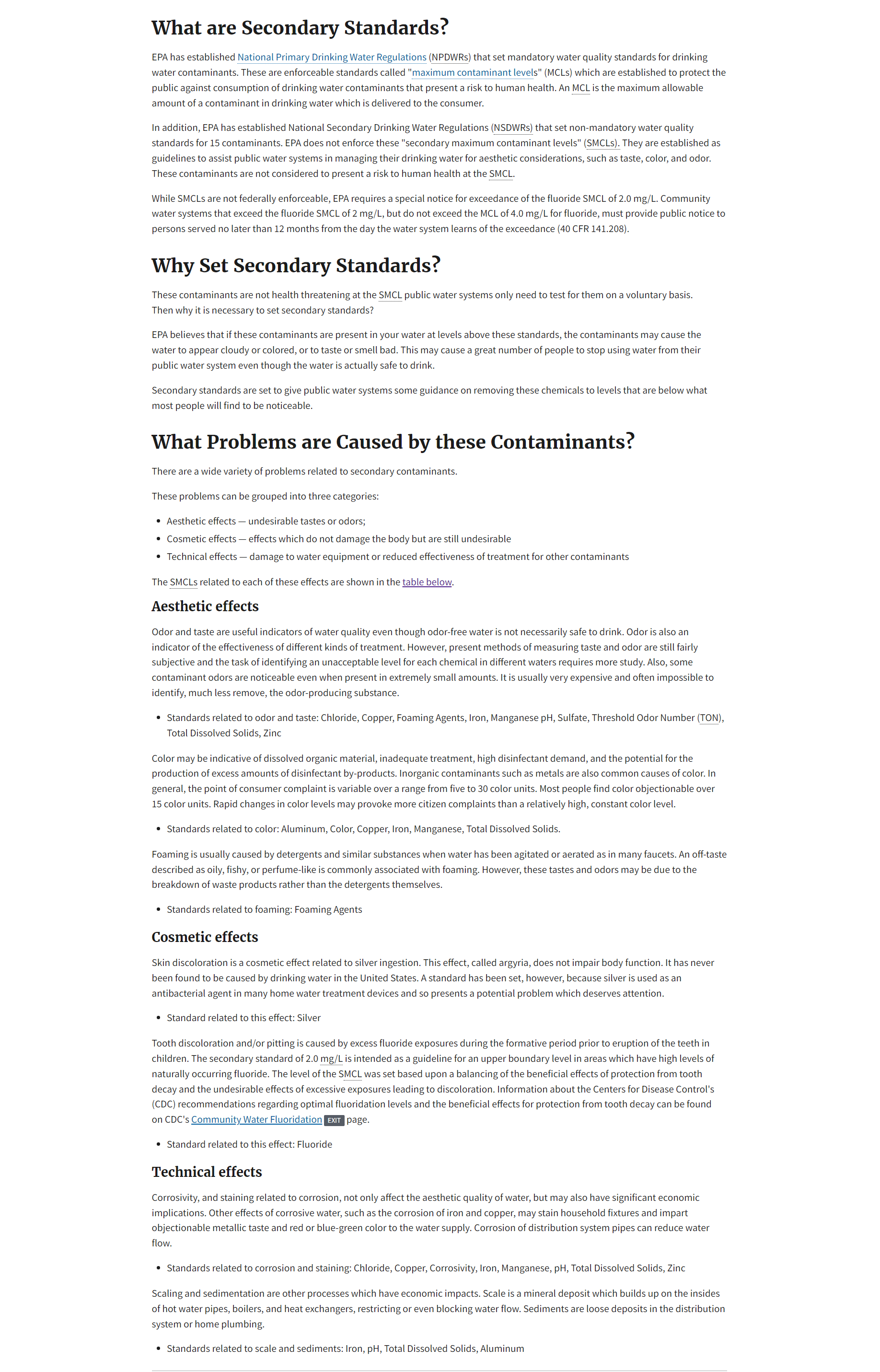 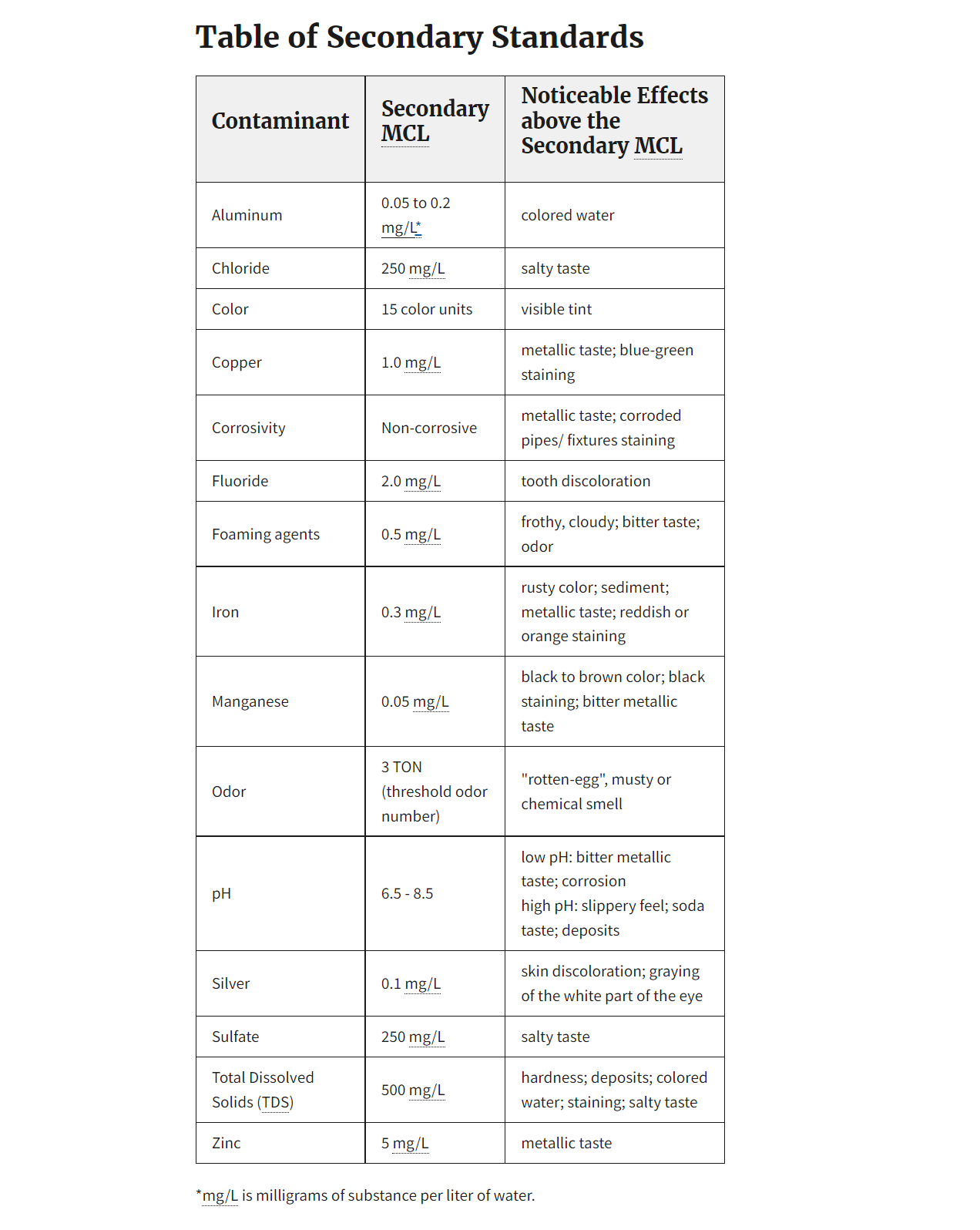 ContaminantViolationMonths with DetectionsMCLMCLGTypical Source of ContaminantTotal ColiformNoneNo DetectionsMore than 1 sample in a month with a detection0Naturally present in the environmentE.coliand/or fecal coliformNoneNo DetectionsMore than 1 samplein a month with a detection0Human andAnimal WasteTreatment Technique*(Type of approved filtration technology used)Pressure FiltrationPerformance Standards**(that must be met through the water treatment process)Chlorine injection is monitored to insure proper amounts of chlorine are present. Iron and Manganese are removed by the Chlorine injection and the filtration process and is sent to storage tank.